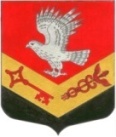 Муниципальное образование«ЗАНЕВСКОЕ   ГОРОДСКОЕ   ПОСЕЛЕНИЕ» Всеволожского муниципального района Ленинградской областиГлава муниципального образованияПОСТАНОВЛЕНИЕ27.12.2018 года                                                                                         № 20г.п. Янино-1О проведении публичных слушанийНа основании обращения администрации (исх.№24597/02-05 от 18.12.2018, вх.№104/01-26 от 18.12.2018), в соответствии со ст. 46 Градостроительного кодекса Российской Федерации от 29.12. 2004 № 190-ФЗ, ст. 28 Федерального закона от 06.10.2003 № 131-ФЗ «Об общих принципах организации местного самоуправления в Российской Федерации», уставом муниципального образования, Положением о порядке организации и проведения публичных слушаний в МО «Заневское городское поселение», утвержденным решением совета депутатов от 17.04.2018  № 19,  ПОСТАНОВЛЯЮ:1.Назначить публичные слушания по проекту планировки и проекту межевания линейного объекта местного значения «Подводящий газопровод к д.Новосергиевка Всеволожского района Ленинградской области, и проекту планровки и проекту межевания линейного объекта местного значения «Распределительный газопровод по д.Новосергиевка» на 04 февраля 2019 года в 17-00 в помещении администрации МО «Заневское городское поселение по адресу: Ленинградская область, Всеволожский муниципальный район, Заневское городское поселение, д.Заневка, д.482.Опубликовать настоящее постановление в официальных средствах массовой информации.3.Данное постановление вступает в силу после дня его опубликования.4.Контроль над исполнением настоящего постановления оставляю за собой.Глава муниципального образования                                            В.Е.Кондратьев